19.07.2018  № 6.92	Президиум Гродненской областной организации Белорусского профсоюза работников культуры, информации, спорта и туризма ПОСТАНОВЛЯЕТ:    1. Информацию  главного специалиста по социально – экономической работе Вайтюшкевич Т.И. «О   выполнении     норм      областных  соглашений и коллективных договоров Гродненской     областной  организацией Белорусского профсоюза работников культуры, информации, спорта и туризма за I полугодие 2018 года» принять к сведению. Прилагается.2. Отметить, что социальными партнерами  принимались меры, направленные на защиту трудовых и социально-экономических интересов работников, чему способствовало выполнение обязательств областных Соглашений.3. Профсоюзным организациям принимать меры по усилению роли и значимости коллективных договоров в вопросах социальной защиты работников, предусматривая в них установление дополнительных, по сравнению с действующим законодательством льгот и гарантий. Председателям профсоюзных организаций во взаимодействии с социальными партнерами обеспечить постоянный контроль за выполнением норм, включенных в тарифные и местные соглашения, коллективные договоры. Принимать необходимые меры по сохранению уровня обязательств при перезаключении коллективных договоров, соглашений. Не допускать случаев несвоевременной выплаты заработной платы, расчетов за трудовой отпуск, при увольнении работников.5. Аппарату обкома профсоюза продолжить работу по оказанию практической помощи профсоюзным организациям в формировании действенных коллективных договоров, позволяющих обеспечить наиболее полную защиту трудовых и социально-экономических интересов работников. 6. Контроль за выполнением настоящего Постановления возложить на президиум  Гродненской областной организации Белорусского профсоюза работников культуры, информации, спорта и туризма.Председательобластного комитета                             Т.В.ИвановаГРОДЗЕНСКI АБЛАСНЫ   КАМIТЭТБЕЛАРУСКАГАПРАФСАЮЗА РАБОТНIКАЎКУЛЬТУРЫ, ІНФАРМАЦЫІ,СПОРТУ І ТУРЫЗМУПРЭЗIДЫУМПАСТАНОВАг. Гродна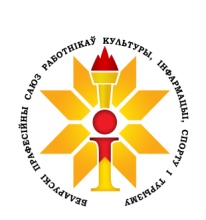 ГРОДНЕНСКИЙ  ОБЛАСТНОЙКОМИТЕТБЕЛОРУССКОГО ПРОФСОЮЗА РАБОТНИКОВ КУЛЬТУРЫ, ИНФОРМАЦИИ, СПОРТА И ТУРИЗМАПРЕЗИДИУМПОСТАНОВЛЕНИЕг. ГродноО   выполнении     норм      областных  соглашений и коллективных договоров Гродненской     областной  организацией Белорусского профсоюза работников культуры, информации, спорта и туризма за I полугодие 2018 года.       